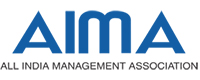 All India Management Association15, Link Road, Lajpat Nagar III, New Delhi - 110024ADMISSION FORM                                                                                                                                                                                          Admission Session:  	JUNE 2024               Programme: Professional Diploma in Public ProcurementCode of AIMA Coordination Centre:  0                                      Place/City of Coordination Centre: New DelhiPersonal Details:First Name:                                       Middle Name:                              Surname: Gender: 	  MALE 	 		FEMALE 	Date of Birth (Dd/mm/yyyy):    Father/Spouse Name: Marital Status:    Single                   Married  Nationality:     Indian                    International                                       Address for Correspondence (Book Dispatch)House/Apartment Name: City:                               State:                              Country: IndiaPin code: -                                            Email: Mobile No -                                        Alternative Phone No: Academic Details (Graduation): Attach Graduation proof copyHigher Qualification/Additional Professional Qualification (if any) Work Experience Details (if applicable): Total Number of Years of Experience:   Current Employer Organization: Designation: Work Place Location:Employed with the current Organization since:Program Fee Details: Fee of the program is INR 35400 /- including all taxesAIMA BANK DETAILS:The admission fee must be paid in favor of 'All India Management Association' payable at New Delhi. Please note that the duly filled and signed form must be sent along with the payment details.Specialization subject (Select any 2):International Practices in Public procurementPublic Procurement of Civil WorksPublic Procurement of ServicesLogistics in Public procurementE-ProcurementUndertaking:I understand that AIMA-CME’s norms/guidelines/status of regulatory approval/s of the program and the program fee structure are subject to change in light of modifications/amendments, if any, in the policy and the same will be applicable and acceptable to me.………………………………………………………………………………………….        		(Signature of the candidate)Name:  Place: Date: Degree ObtainedMarks %/CGPA ObtainedYear of PassingUniversityDegree ObtainedMarks %/CGPA ObtainedYear of PassingUniversityA/C NameALL INDIA MANAGEMENT ASSOCIATIONBank NameAxis Bank LimitedBranch NameKhan Market, New DelhiIFSC CodeUTIB0000120Bank A/C Number120010100612746GISTIN Number07AAATA1644A1ZH